SUPPLEMENTARY MATERIALSTitle: Lobeglitazone, a novel thiazolidinedione, for secondary prevention in patients with ischemic stroke: a nationwide nested case-control studyRunning title: Lobeglitazone for secondary prevention after ischemic strokeJoonsang Yoo1, Jimin Jeon1, Minyoul Baik1, Jinkwon Kim11Department of Neurology, Yongin Severance Hospital, Yonsei University College of Medicine, 363 Dongbaekjukjeon-daero, Giheung-gu, Yongin-si, Gyeonggi-do16995, Republic of KoreaCorresponding author:Jinkwon Kim, MD, PhDDepartment of Neurology, Yongin Severance Hospital, Yonsei University College of Medicine, 363 Dongbaekjukjeon-daero, Giheung-gu, Yongin-si, Gyeonggi-do 16995, Republic of Korea Tel: +82-31-5189-8152; Fax: +82-31-5189-8208; E-mail: antithrombus@yuhs.ac; antithrombus@gmail.comSupplemental Figure 1. Schematic design of 1:3 nested case-control design using incidental density sampling.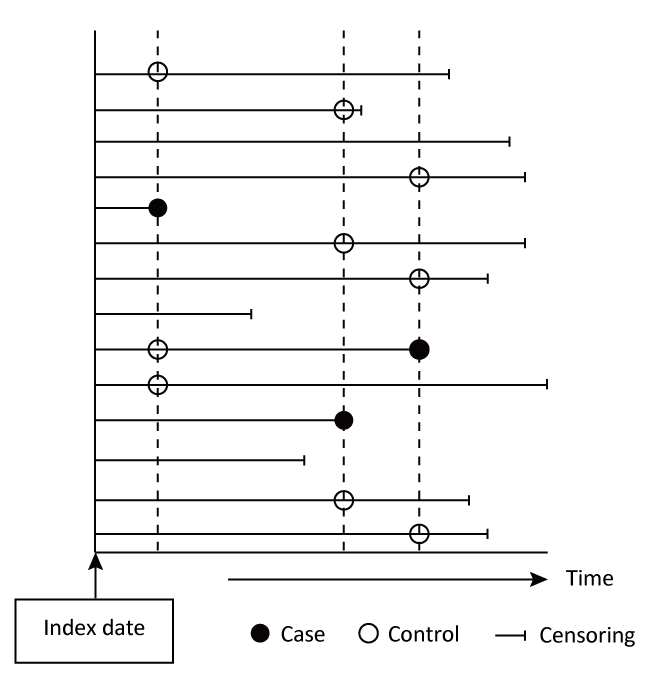 Supplementary Figure 2. Flow chart for the selection of cases and controls in the nested case-control study for primary outcome matched by number of concurrent oral antidiabetic agents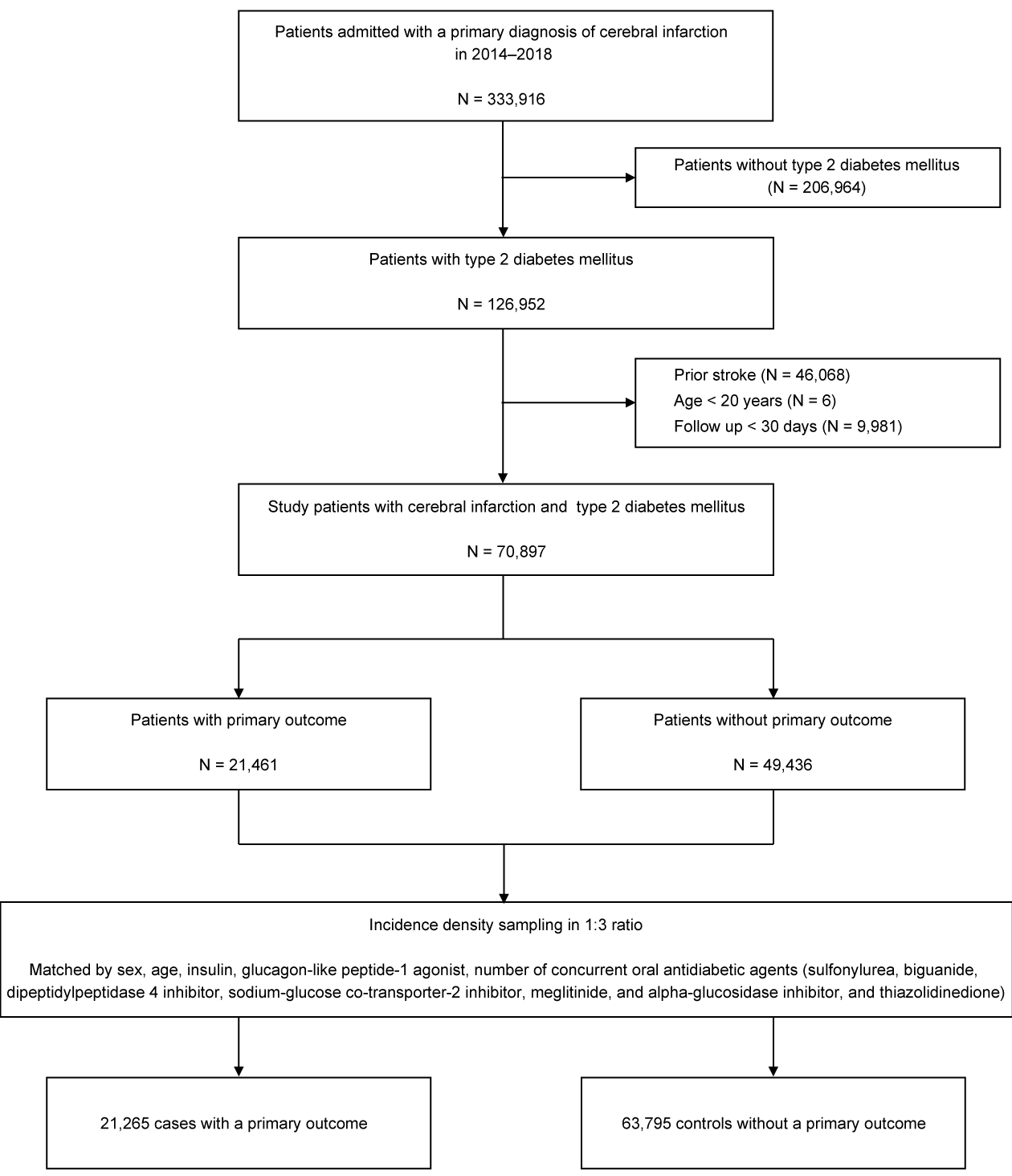 Supplementary Figure 3. Flow chart for the selection of cases and controls in the nested case-control study for heart failure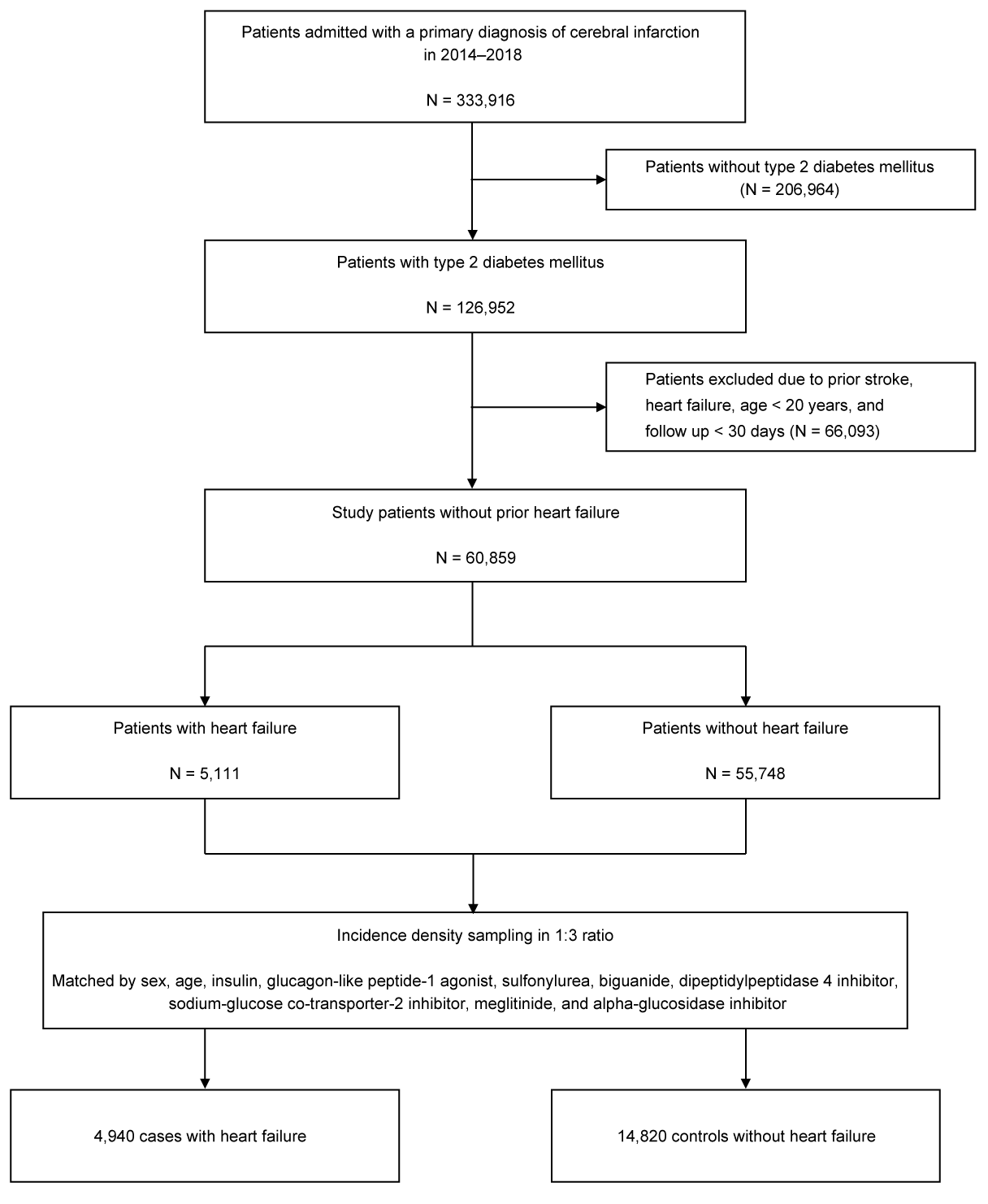 Supplementary Table 1. Characteristics of the cases and matched controls for primary outcome regarding the number of concurrent oral antidiabetic agentsData are shown as number (%), mean±standard deviation, and OR (odds ratio) [95% CI (confidence interval)] for the primary outcome (a composite of recurrent stroke, myocardial infarction, and all-cause death).Cases and controls (1:3) are matched for sex, age (allowed for ± 1 year), treatment with insulin, glucagon-like peptide-1 agonist, and the number of concurrent oral antidiabetic agents (sulfonylurea, biguanide, dipeptidyl peptidase 4 inhibitor, sodium-glucose co-transporter-2 inhibitor, meglitinide, alpha-glucosidase inhibitor, and thiazolidinedione).OR and 95% CI are derived from conditional logistic regression analyses for the primary outcome.*P-value in the multivariable model.Supplementary Table 2. Characteristics of the cases and matched controls for heart failureData are shown as number (%), mean±standard deviation, and OR (odds ratio) [95% CI (confidence interval)] for heart failure.Cases and controls (1:3) are matched for sex, age (allowed for ± 1 year), and treatment with insulin, glucagon-like peptide-1 agonist, sulfonylurea, biguanide, dipeptidyl peptidase 4 inhibitor, sodium-glucose co-transporter-2 inhibitor, meglitinide, and alpha-glucosidase inhibitor.OR and 95% CI are derived from conditional logistic regression analyses for heart failure.*P-value in the multivariable model.VariableCase (n=21,265)Control (n=63,795)Crude OR [95% CI]Adjusted OR [95% CI]P value*Duration between index stroke and development of case, year1.71±1.561.71±1.56--Sex, male11926 (56.08)35778 (56.08)--Age, years72.19±10.9372.17±0.90--Comorbiditieshypertension19332 (90.91)56117 (87.97)1.38 [1.31–1.46]1.30 [1.23–1.37]<0.001atrial fibrillation5593 (26.30)12458 (19.53)1.49 [1.44–1.55]1.64 [1.56–1.72]<0.001malignancy3224 (15.16)5603 (8.78)1.89 [1.80–1.98]1.88 [1.79–1.97]<0.001renal disease7621 (35.84)18964 (29.73)1.34 [1.30–1.39]1.30 [1.25–1.34]<0.001coronary artery disease4238 (19.93)11320 (17.74)1.16 [1.11–1.20]1.17 [1.12–1.22]<0.001Non-oral antidiabetic medicationinsulin6218 (29.24)18654 (29.24)--glucagon-like peptide-1 agonist3 (0.01)9 (0.01)--Number of concurrent oral antidiabetic agents010843 (50.99)32529 (50.99)--13563 (16.76)10689 (16.76)--24352 (20.47)13056 (20.47)--32424 (11.40)7272 (11.40)--≥483 (0.39)249 (0.39)--Cardiovascular medicationantiplatelet11402 (53.62)41196 (64.58)0.58 [0.56–0.60]0.72 [0.69–0.76]<0.001anticoagulant2356 (11.08)7040 (11.04)1.00 [0.96–1.06]0.62 [0.58–0.66]<0.001statin10156 (47.76)38646 (60.58)0.54 [0.52–0.56]0.62 [0.60–0.65]<0.001Thiazolidinedione treatmentno thiazolidinedione20625 (96.99)61383 (96.22)refreflobeglitazone137 (0.64)507 (0.80)0.78 [0.64–0.94]0.79 [0.65–0.97]0.021pioglitazone503 (2.37)1905 (2.99)0.76 [0.68–0.84]0.76 [0.69–0.85]<0.001VariableCase(n=4,940)Control(n=14,820)Crude OR [95% CI]Adjusted OR [95% CI]P value*Duration between index stroke and development of case, year2.05±1.572.05±1.57Sex, male2723 (55.12)8169 (55.12)--Age, years69.86±10.8669.86±10.83--Comorbiditieshypertension4663 (94.39)12730 (85.90)2.81 [2.47–3.21]2.28 [2.00–2.61]<0.001atrial fibrillation1435 (29.05)1923 (12.98)2.78 [2.57–3.01]2.25 [2.02–2.52]<0.001malignancy408 (8.26)1156 (7.80)1.07 [0.95–1.20]1.05 [0.92–1.19]0.475renal disease1810 (36.64)3906 (26.36)1.71 [1.59–1.84]1.57 [1.45–1.70]<0.001coronary artery disease1330 (26.92)1893 (12.77)2.51 [2.32–2.72]2.27 [2.09–2.47]<0.001Non-oral antidiabetic medicationinsulin1075 (21.76)3225 (21.76)--glucagon-like peptide-1 agonist2 (0.04)6 (0.04)--Oral antidiabetic medicationsulfonylurea1308 (26.48)3924 (26.48)--biguanide2385 (48.28)7155 (48.28)--dipeptidyl peptidase 4 inhibitor2103 (42.57)6309 (42.57)--sodium glucose co-transporter-2 inhibitor67 (1.36)201 (1.36)--meglitinide3 (0.06)9 (0.06)--alpha-glucosidase inhibitor30 (0.61)90 (0.61)--Cardiovascular medicationantiplatelet3230 (65.39)10423 (70.33)0.76 [0.71–0.82]1.10 [1.00–1.21]0.050anticoagulant879 (17.79)1106 (7.46)2.75 [2.49–3.03]1.43 [1.24–1.66]<0.001statin3230 (65.39)9675 (65.28)1.01 [0.93–1.08]0.87 [0.80–0.95]0.002Thiazolidinedione treatmentno thiazolidinedione4618 (93.48)13890 (93.73)refreflobeglitazone62 (1.26)215 (1.45)0.87 [0.65–1.16]0.90 [0.66–1.22]0.492pioglitazone260 (5.26)715 (4.83)1.10 [0.94–1.28]1.15 [0.98–1.35]0.079